April 27, 2023Re: A-2023-3038871, A-2023-3038792A-2023-3038793, A-2023-3038794A-2023-3038795, A-2023-3038807A-2023-3038808, G-2023-3038818G-2023-3038819, G-2023-3038820G-2023-3038821, G-00020956(SEE ATTACHED LIST)Joint Application of Metropolitan Edison Company, Pennsylvania Electric Company, Pennsylvania Power Company, West Penn Power Company, Keystone Appalachian Transmission Company, Mid-Atlantic Interstate Transmission, LLC, and First Energy Pennsylvania Electric Company for All of the Necessary Approvals and Certificates of Public Convenience Application EVIDENTIARY HEARING NOTICEThis is to inform you that a hearing on the above-captioned case will be held as follows:Type:		Initial In-Person Evidentiary HearingDate: 		Thursday, August 10 AND Friday, August 11, 2023 Time:		10:00 A.M.Location:	Piatt PlaceSuite 220301 5th AvenuePittsburgh, PA 15222Presiding:	Administrative Law Judge Conrad Johnson		Administrative Law Judge Emily DeVoe Telephone:  412.565.3550  Fax:  412.565.5692Attention:  You may lose the case if you do not come to this hearing and present facts on the issues raised.  	If you intend to file exhibits, 1 copy of all hearing exhibits to be presented into evidence must be submitted to the court reporter.  An additional copy must be furnished to the Presiding Officer.  A copy must also be provided to each party of record.	Individuals representing themselves are not required to be represented by an attorney.  All others (corporation, partnership, association, trust or governmental agency or subdivision) must be represented by an attorney.  An attorney representing you should file a Notice of Appearance before the scheduled hearing date.	If you are a person with a disability, and you wish to attend the hearing, we may be able to make arrangements for your special needs.  If appropriate, we may be able to provide you with a telephonic hearing instead of an in-person hearing.  Please call the scheduling office at the Public Utility Commission at least five (5) business days prior to your hearing to submit your request.FAILURE TO APPEAR:  You may lose the case if you do not take part in this hearing and present evidence on the issue(s) raised. Your case may be dismissed “with prejudice” which means that you will be barred from filing another complaint raising the same claim(s) and issue(s) presented in the dismissed complaint.CONTINUANCES.  You may request a continuance of the hearing if you have a good reason. All continuances will be granted only for good cause. To request a continuance, you must submit a written request (a “motion”) at least five (5) days before the hearing.  Your motion should include: 1) The case name, number, and hearing date; 2) The reason for the request; and 3) Whether the other party agrees (or if you do not know).REPRESENTATION.  If you are an individual, you may represent yourself or you may have an attorney represent you. All others, including a partnership, corporation, trust, association, or governmental agency or subdivision, must be represented by an attorney licensed to practice law in Pennsylvania, or admitted pro hac vice. Only an attorney may represent someone else.PRESENTING EXHIBITS.	  If you intend to present any documents or exhibits at the hearing, you must email one (1) copy to the Presiding Officer at cojohnson@pa.gov  and edevoe@pa.gov and one (1) copy each must be sent to every other party.  All copies must be received at least five (5) business days before the hearing.  A hard copy of all exhibits must be provided at the hearing. ACCOMMODATION.  Any party who needs an accommodation for a disability in orderto participate in this hearing process may request one. Please call the OALJ scheduling office at least five (5) business days prior to your hearing to submit your request.If you require an interpreter to participate in the hearing, please call the scheduling office at least ten (10) business days prior to your hearing to submit your request.Scheduling Office: 717.787.1399AT&T Relay Service number for persons who are deaf or hearing-impaired:  1.800.654.5988E-FILING. The PUC offers a free e-Filing Subscription Service.  This service allows a user to file documents electronically and receive an automatic email notification whenever a document is added, removed, or changed on the PUC website in a specific case. For information and to subscribe to this service, visit the PUC’s website at:  https://www.puc.pa.gov/filing-resources/efiling/PAPER FILING.  If you do not have the capability to open and use an e-Filing account, you may file paper documents with the Secretary of the Commission. Filing of paper documents must be sent by overnight delivery to:  SecretaryPennsylvania Public Utility Commission
400 North Street
Harrisburg, PA 17120It is important that you retain the tracking information as proof of submission. Emailed or faxed submissions filings to the Commission are not acceptable.CONFIDENTIAL MATERIAL.  If a filing contains confidential or proprietary material, the filing should be submitted by overnight delivery to ensure arrival.  Large filings containing confidential or proprietary material may also be submitted through the Commission’s Share Point File system.  These filings should be followed by a hard copy with a flash drive or CD for the Commission’s file.  Filers should contact the Secretary’s Bureau in advance to set up a Share Point File before submitting the filing. A-2023-3038771, A-2023-3038792, A-2023-3038793, A-2023-3038794, A-2023-3038795, A-2023-8807, A-2023-3038808, G-2023-3038818, G-2023-3038819, G-2023-3038820, G-2023-8821, G-00020956 -  JOINT APPLICATION OF METROPOLITAN EDISON COMPANY, PENNSYLVANIA ELECTRIC COMPANY, PENNSYLVANIA POWER COMPANY, WEST PENN POWER COMPANY, KEYSTONE APPALACHIA TRANSMISSION COMPANY, MID-ATLANTIC INTERSTATE TRANSMISSION, LLC, AND FIRST ENERGY PENNSYLVANIA ELECTRIC COMPANY FOR ALL OF THE NECESSARY APPROVALS AND CERTIFICATES OF PUBLIC CONVENIENCETORI L GIESLER ESQUIREDARSH SINGHFIRSTENERGY2800 POTTSVILLE PIKEPO BOX 16001READING PA  19612-6001610.921.6658610.121.8331tgiesler@firstenergycorp.comsinghd@firstenergycorp.com  Accepts eServiceDEVIN T RYAN ESQUIREGARRETT P LENT ESQUIREMEGAN E RULLI ESQUIREPOST AND SCHELL PC17 N 2ND ST12TH FLHARRISBURG PA  17101-1601717.612.6052717.731.1970717.612.6032717.472.0466dryan@postschell.com glent@postschell.commrulli@postschell.com  Accepts eService SCOTT B GRANGER ESQUIREPA PUC BUREAU OF INVESTIGATION & ENFORCEMENTSECOND FLOOR WEST400 NORTH STREETHARRISBURG PA  17120717.425.7593717.884.1440sgranger@pa.gov  Accepts eServiceRIA PEREIRA ESQUIREELIZABETH R MARX ESQUIREJOHN SWEET ESQUIRELAUREN BERMANPA UTILITY LAW PROJECT118 Locust StreetHARRISBURG PA  17101717.710.3825717.236.9486717.701.3837pulp@pautilitylawproject.org  emarx@pautilitylawproject.org jsweet@pautilitylawproject.org  Accepts eServiceSHARON E WEBB ESQUIRENAKEA HURDLEOFFICE OF SMALL BUSINESS ADVOCATEFORUM PLACE555 WALNUT STREET 1ST FLOORHARRISBURG PA  17101717.783.2525717.783.2831swebb@pa.govnhurdle@pa.gov  ARON BEATTY CHRISTY APPLEBY ANDREW ZERBY OFFICE OF CONSUMER ADVOCATE 5TH FLOOR, FORUM PLACE 555 WALNUT STREET HARRISBURG, PA 17101 abeatty@paoca.org  cappleby@paoca.org  azerby@paoca.orgAccepts eService BARRY A NAUM ESQUIREDERRICK P. WILLIAMSON ESQUIRESTEVEN W. LEE ESQUIRESPILMAN THOMAS &BATTLE PLLP1100 BENT CREEK BOULEVARDSUITE 101MECHANICSBURG PA 17050717.795.2742717.795.2743bnaum@spilmanlaw.comdwilliamson@spilmanlaw.comslee@spilmanlaw.comAccepts eService Representing Intervenors, IndustrialEnergy Consumers of PennsylvaniaSUSAN E BRUCE ESQUIRECHARIS MINCAVAGE ESQUIRE
MCNEES WALLACE & NURICK LLC
100 Pine Street
P O BOX 1166
HARRISBURG PA  17108-1166
717.237.5254
717.503.6892717.237.5437
717.232.8000sbruce@mcneeslaw.com  cmincavage@mwn.com 
Accepts eService (Counsel for Industrial Customer’s Group)DEANNE M O'DELL ESQUIREKAREN O MOURY ESQUIREECKERT SEAMANS CHERIN & MELLOTT LLC
213 MARKET STREET  8TH FLOOR
HARRISBURG PA  17101
717.255.3744
717.571.1420dodell@eckertseamans.com kmoury@eckertseamans.com 
Accepts eService(Counsel for RESA)
WHITNEY E SNYDER ESQUIRE
THOMAS J SNISCAK ESQUIRE
HAWKE MCKEON AND SNISCAK LLP
100 N Tenth Street
HARRISBURG PA  17101
717.236.1300tjsniscak@hmslegal.com   wesnyder@hmslegal.com 
Accepts eService(Counsel for Penn State University)
JOHN F LUSHIS JR. ESQUIRE
NORRIS MCLAUGHLIN PA
515 WEST HAMILTON STREET
SUITE 502
ALLENTOWN PA  18101
610.391.1800jlushis@norris-law.com  
Accepts eService(Counsel for Calpine)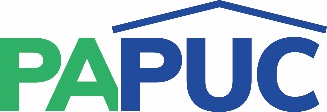                      COMMONWEALTH OF PENNSYLVANIAPENNSYLVANIA PUBLIC UTILITY COMMISSIONCOMMONWEALTH KEYSTONE BUILDINGOffice of Administrative Law Judge400 NORTH STREETHARRISBURG, PENNSYLVANIA 17120